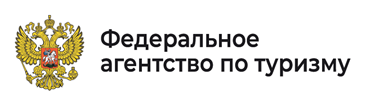 Российский государственный университет туризма и сервисавсероссийский форум выпускников туристских вузов«Проектирование траектории профессионального ростав сфере индустрии туризма и гостеприимства»13 – 17 апреля 2020 годаПрограмма форумаПрограмма форумаПрограмма форумаДень 113 апреля 2020 годаДень приезда участников Форума и заселенияв средствах размещения г.Москвы и Московской областиОфициальное открытие работы ФорумаПроведение Пленарного заседания ФорумаРабота Тематических площадок ФорумаПроведение Чемпионата молодежных проектов в сфере туризмаДень 214 апреля 2020 годаРабота Тематических площадок ФорумаДень 315 апреля 2020 годаРабота Тематических площадок ФорумаДень 416 апреля 2020 годаЦеремония подведения итогов и награждения победителей и лауреатов Чемпионата молодежных проектов в сфере туризмаДень 517 апреля 2020 годаДень отъезда участников Форума13 апреля 2020 года13 апреля 2020 годаМесто проведения: Конгресс-центр Торгово-промышленной палаты Российской Федерации, Москва,ул.Ильинка, 6/1, c.1 (метро «Китай-город», «Площадь Революции»), Конференц-залМесто проведения: Конгресс-центр Торгово-промышленной палаты Российской Федерации, Москва,ул.Ильинка, 6/1, c.1 (метро «Китай-город», «Площадь Революции»), Конференц-зал10.00 – 11.00Регистрация участников Форума11.00 – 11.15Официальное открытие работы Форума: официальные приветствия федеральных органов  власти, органов  власти субъектов Российской Федерации и общественных организаций индустрии туризма11.15 – 13.00Пленарное заседание ФорумаМодератор: Александр Федулин, ректор ФГБОУ ВО «Российский государственный университет туризма и сервиса»Выступления спикеровСергей Галкин, заместитель министра экономического развития Российской ФедерацииЗарина Догузова, руководитель Федерального агентства по туризмуИгорь Фомин, заместитель председателя  Комитета Совета Федерации по социальной политикеВладимир Дмитриев, вице-президент Торгово-промышленной палаты Российской ФедерацииГрант Бабасян, президент Общенационального союза индустрии гостеприимства (ОСИГ), генеральный директор санаторно-курортного комплекса Mriya Resort & SpaНаталья Галкина, руководитель Комитета по туризму Московской области в ранге министраДмитрий Горин, генеральный директор Холдинга «Випсервис»Дарья Грачева, студентка 4 курса направления подготовки «Туризм» ФГБОУ ВО «Российский государственный университет туризма и сервиса»Александр Сирченко, заместитель генерального директора по GR, корпоративно-социальной ответственности и развитию внутреннего туризма TUI Россия и СНГЕлена Белоусова, автор проекта Travel Marketing, выпускница ФГБОУ ВО «Российский государственный университет туризма и сервиса»13.00 – 13.30Кофе-брейкТрек 1 – Зал «Библиотека» ТПП РФТрек 1 – Зал «Библиотека» ТПП РФТрек 1 – Зал «Библиотека» ТПП РФ13.30 – 15.00Тематическая площадка «Кадры для туризма: новые вызовы»Куратор: Юрий Ушанов, заместитель Председателя Совета по профессиональным квалификациям в сфере гостеприимстваТитульные вопросы:потребность в кадрах для индустрии туризма и сопутствующих отраслей;прогноз потребности в кадрах для туризма и сопутствующих отраслей с учетом федеральных и региональных мер поддержки данной сферы;взаимодействие профессионального сообщества и образовательной системы.Лидеры мнений:Игорь Каверзин, председатель Комитета по туризму администрации Владимирской областиГрант Бабасян, президент Общенационального союза индустрии гостеприимства (ОСИГ), генеральный директор санаторно-курортного комплекса Mriya Resort & SpaЛора Накорякова, руководитель центра социально-экономических исследований Фонда «Центр стратегических разработок»Анна Харнас, директор департамента управления брендом и коммуникациями Московской школы управления «Сколково»Дмитрий Землянский, председатель Совета по изучению производственных сил Всероссийской академии внешней торговли Министерства экономического развития Российской ФедерацииНаталья Новикова, первый проректор ФГБОУ ВО «Российский государственный университет туризма и сервиса»Тематическая площадка «Кадры для туризма: новые вызовы»Куратор: Юрий Ушанов, заместитель Председателя Совета по профессиональным квалификациям в сфере гостеприимстваТитульные вопросы:потребность в кадрах для индустрии туризма и сопутствующих отраслей;прогноз потребности в кадрах для туризма и сопутствующих отраслей с учетом федеральных и региональных мер поддержки данной сферы;взаимодействие профессионального сообщества и образовательной системы.Лидеры мнений:Игорь Каверзин, председатель Комитета по туризму администрации Владимирской областиГрант Бабасян, президент Общенационального союза индустрии гостеприимства (ОСИГ), генеральный директор санаторно-курортного комплекса Mriya Resort & SpaЛора Накорякова, руководитель центра социально-экономических исследований Фонда «Центр стратегических разработок»Анна Харнас, директор департамента управления брендом и коммуникациями Московской школы управления «Сколково»Дмитрий Землянский, председатель Совета по изучению производственных сил Всероссийской академии внешней торговли Министерства экономического развития Российской ФедерацииНаталья Новикова, первый проректор ФГБОУ ВО «Российский государственный университет туризма и сервиса»Трек 2 – Конференц-зал ТПП РФТрек 2 – Конференц-зал ТПП РФТрек 2 – Конференц-зал ТПП РФ13.30 – 16.3013.30 – 16.30Динамические питч - сессии Чемпионата молодежных проектов в сфере туризмаКуратор: Михаил Саранча, ведущий научный сотрудник ФГБОУ ВО «Российский государственный университет туризма и сервиса», Презентации  проектов второй стадии Чемпионата молодежных проектов в сфере туризмаЭкспертная сессия Чемпионата молодежных проектов в сфере туризма – заседание жюри по рассмотрению и оценке проектов14 апреля 2020 года14 апреля 2020 года14 апреля 2020 годаВыездная тематическая площадка - Воркшоп «Туристский проектный акселератор»Место проведения: Этнопарк «Кочевник», Московская область, Сергиево-Посадский район, г. Хотьково, 11.00–14.00Выездная тематическая площадка - Воркшоп «Туристский проектный акселератор»Место проведения: Этнопарк «Кочевник», Московская область, Сергиево-Посадский район, г. Хотьково, 11.00–14.00Выездная тематическая площадка - Воркшоп «Туристский проектный акселератор»Место проведения: Этнопарк «Кочевник», Московская область, Сергиево-Посадский район, г. Хотьково, 11.00–14.0010.30 – 11.00Регистрация участников ВоркшопаРегистрация участников Воркшопа11.00 – 14.00Кураторы:  Михаил Саранча,  ведущий научный сотрудник ФГБОУ ВО «Российский государственный университет туризма и сервиса»Алексей Ежелев, основатель Этнопарка «Кочевник», Лауреат премии Правительства РФ  в области туризмаТитульные вопросы:вовлечение студентов в предпринимательскую активность на основе разработки туристских проектов с заложенной идеей start-up, опыт образовательных организаций туристского профиля;повышение самостоятельной трудовой активности выпускников в сфере туризма.Кураторы:  Михаил Саранча,  ведущий научный сотрудник ФГБОУ ВО «Российский государственный университет туризма и сервиса»Алексей Ежелев, основатель Этнопарка «Кочевник», Лауреат премии Правительства РФ  в области туризмаТитульные вопросы:вовлечение студентов в предпринимательскую активность на основе разработки туристских проектов с заложенной идеей start-up, опыт образовательных организаций туристского профиля;повышение самостоятельной трудовой активности выпускников в сфере туризма.Выездная тематическая площадка - Проектная сессия «5 составляющих успешного туристского проекта»Место проведения: Этнографический парк-музей «Этномир», Калужская область, Боровский район, деревня Петрово, 11.00–14.00Выездная тематическая площадка - Проектная сессия «5 составляющих успешного туристского проекта»Место проведения: Этнографический парк-музей «Этномир», Калужская область, Боровский район, деревня Петрово, 11.00–14.00Выездная тематическая площадка - Проектная сессия «5 составляющих успешного туристского проекта»Место проведения: Этнографический парк-музей «Этномир», Калужская область, Боровский район, деревня Петрово, 11.00–14.0010.30 – 11.00Регистрация участников Проектной сессииРегистрация участников Проектной сессии11.00 – 14.00Кураторы: Юрий Щегольков, руководитель НКО «Фонд поддержки малых исторических городов «Настоящая Россия»Руслан Байрамов, основатель Этнографического парка-музея «Этномир»,Титульные вопросы:знакомство с лучшими практиками профессионального мастерства в сфере туризма, а также с успешными представителями туриндустрии, получившими профильное образование в российских университетах;реализация карьерного роста в индустрии туризма и гостеприимства.Кураторы: Юрий Щегольков, руководитель НКО «Фонд поддержки малых исторических городов «Настоящая Россия»Руслан Байрамов, основатель Этнографического парка-музея «Этномир»,Титульные вопросы:знакомство с лучшими практиками профессионального мастерства в сфере туризма, а также с успешными представителями туриндустрии, получившими профильное образование в российских университетах;реализация карьерного роста в индустрии туризма и гостеприимства.Выездная тематическая площадка - Образовательный коворкинг «Смотрим в будущее - Действуем в настоящем» Место проведения: ГБУК МО Музей Новый Иерусалим, Московская область, г. Истра, 11.00– 14.00Выездная тематическая площадка - Образовательный коворкинг «Смотрим в будущее - Действуем в настоящем» Место проведения: ГБУК МО Музей Новый Иерусалим, Московская область, г. Истра, 11.00– 14.00Выездная тематическая площадка - Образовательный коворкинг «Смотрим в будущее - Действуем в настоящем» Место проведения: ГБУК МО Музей Новый Иерусалим, Московская область, г. Истра, 11.00– 14.0010.30 – 11.0010.30 – 11.00Регистрация участников Образовательного коворкинга11.00 – 14.0011.00 – 14.00Кураторы:  Надежда Жилкина, директор Всероссийского центра туристского образования ФГБОУ ВО «Российский государственный университет туризма и сервиса»Василий Кузнецов, директор ГБУК МО Музей Новый ИерусалимТитульные вопросы:обеспечение качественного роста уровня и разнообразия компетенций профессиональных туристских кадров.15 апреля 2020 года15 апреля 2020 годаВыездная тематическая площадка - Стартап-тусовкаМесто проведения: Этнопарк «Кочевник», Московская область, Сергиево-Посадский район, г. ХотьковоВыездная тематическая площадка - Стартап-тусовкаМесто проведения: Этнопарк «Кочевник», Московская область, Сергиево-Посадский район, г. Хотьково11.00 – 14.00Работа тематической площадкиКураторы: Михаил Саранча,  ведущий научный сотрудник ФГБОУ ВО «Российский государственный университет туризма и сервиса»Алексей Ежелев, основатель Этнопарка «Кочевник», Лауреат премии Правительства РФ  в области туризмаТитульные вопросы:мастер-классы от представителей успешных start-up проектов в сфере туризма.Университетская тематическая площадка – Диспут-встреча «Экосистема туристского образования»Место проведения: ФГБОУ ВО «Российский государственный университет туризма и сервиса», Московская область, Пушкинский район, дп Черкизово, ул. Главная, 99, зал ученых советовУниверситетская тематическая площадка – Диспут-встреча «Экосистема туристского образования»Место проведения: ФГБОУ ВО «Российский государственный университет туризма и сервиса», Московская область, Пушкинский район, дп Черкизово, ул. Главная, 99, зал ученых советов11.00 – 14.00Работа тематической площадкиКуратор: Елена Коновалова,  директор образовательной программы магистратуры «Гостиничное дело» ФГБОУ ВО «Российский государственный университет туризма и сервиса»Титульные вопросы:участие в учебном процессе профессионалов от турбизнеса;дефицит в специалистах среднего звена;современные проблемы профессиональной подготовки кадров туризма;проблемы практики студентов и трудоустройства выпускников.Диспут-команда «Образование»:Ирина Бушуева, директор Высшей школы туризма и гостеприимства ФГБОУ ВО «Российский государственный университет туризма и сервиса»,  лидер диспут-командыДиспут-команда «Профессионалы турбизнеса»:Валентин Шубин,	Директор по развитию Hotel Shopping, эксперт по туризму и по развитию HoReCa, член жюри международной отельной премии Hotel Crystal Awards, лидер диспут-команды16 апреля 2020 года16 апреля 2020 годаЦеремония подведения итогов и награждения победителей и лауреатов Чемпионата молодежных проектов в сфере туризмаЭкспертный микс «Отраслевые профессионалы - проектным командам»Место проведения: ФГБОУ ВО «Российский государственный университет туризма и сервиса», Московская область, Пушкинский район, дп Черкизово, ул. Главная, 99, ауд.1207Церемония подведения итогов и награждения победителей и лауреатов Чемпионата молодежных проектов в сфере туризмаЭкспертный микс «Отраслевые профессионалы - проектным командам»Место проведения: ФГБОУ ВО «Российский государственный университет туризма и сервиса», Московская область, Пушкинский район, дп Черкизово, ул. Главная, 99, ауд.120711.00 - 14.00Церемонию подведения итогов и  награждения победителей и лауреатов  Чемпионата молодежных проектов в сфере туризма ведет Александр Федулин, ректор  ФГБОУ ВО «Российский государственный университет туризма и сервиса»Обзор новаторских идей в индустрии туризма от экспертного сообщества представляют:Сергей Зенкин, научный руководитель Института проектного управления в туризмеОлег Афанасьев, главный редактор научного журнала «Современные проблемы сервиса и туризма»Сергей Крячков, руководитель проекта «Куратор качества и гостеприимства»Марат Нигмаиулин, эксперт по тематическим паркам